DRUZBACKA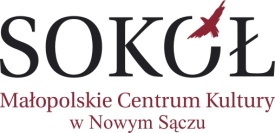 38. Konkurs Muzyk, Instrumentalistów, Śpiewaków Ludowych i Drużbów WeselnychPodegrodzie, maj 2021edycja on-lineDRUŻBA WESELNY, ŚPIEWAK SOLISTA, INSTRUMENTALISTAOświadczenia:Oświadczam, że zapoznałam(-łem) się z regulaminem i akceptuje jego treść.Oświadczam, że zawarta w regulaminie informacja o przetwarzaniu danych osobowych, z którą się zapoznałam(-łem) jest dla mnie w pełni zrozumiała.Wyrażam zgodę na przetwarzanie moich danych osobowych przez Małopolskie Centrum Kultury SOKÓŁ w Nowym Sączu 
w celu zakwalifikowania i dla potrzeb niezbędnych do realizacji wydarzenia.Udzielam organizatorom - nieodpłatnie i na czas nieokreślony, zezwolenia na rozpowszechnianie swojego wizerunku utrwalonego za pomocą wszelkich technik fotograficznych i nagraniowych w związku z udziałem w 38. Konkursie Muzyk, Instrumentalistów, Śpiewaków Ludowych i Drużbów Weselnych DRUZBACKA 2021.Potwierdzam własnoręcznym podpisem prawdziwość danych i oświadczeń zawartych w karcie zgłoszenia.____________________________________________________podpis uczestnika lub opiekuna prawnego (w przypadku osób niepełnoletnich)